リンク集奈緒子が運営する土鍋サイト : toiro kitchen (http://toirokitchen.com)奈緒子のブログ: Mrs. Donabe’s Rustic Donabe Kitchen (http://naokomoore.com)短編ドキュメンタリー映画 “Crafted” (https://amzn.com/B00ZKPHF58)“Crafted” トレイラー　(http://craftedlikenoother.com)奈緒子がインタビュー出演したLAの人気ラジオ局KCRWの番組、”GOOD FOOD”の放送クリップ(https://soundcloud.com/kcrws-good-food/05-gf-121215-noako-moore)アメリカPBS放送の人気ビデオシリーズ、”Farm to Table Family”に奈緒子が出演して土鍋料理を披露しました。(https://youtu.be/u7rTI7yNBis) その他、発売から２ヶ月弱で、あらゆるメディアから「今年最高の料理本」の一つとして選ばれました。それらの記事を中心に集めたリンクです。San Francisco Chronicle – “The Top Cookbooks of 2015” (http://www.sfchronicle.com/food/article/The-top-cookbooks-of-2015-6646949.php) 11/23/15The Sacramento Bee – “Savor the Flavor of Donabe Dishes” (http://www.sacbee.com/food-drink/article41498265.html) 10/27/15Los Angeles Times – “This Years New Cookbooks: 27 of Our Favorites” (http://www.latimes.com/food/la-fo-cookbooks-20151205-story.html) 12/4/15Brooklyn Magazine – “The 12 Best Cookbooks of 2015: Buy Them” (http://www.bkmag.com/2015/12/07/the-12-best-cookbooks-of-2015-buy-them/) 12/7/15KCRW Good Food – “Naoko Takei Moore’s Kyoto-style Saikyo Miso Hot Pot” (http://blogs.kcrw.com/goodfood/2015/12/recipe-naoko-moores-kyoto-style-saikyo-miso-pork-belly-hot-pot/) 12/11/15Leite’s Culinaria – “Best Cookbooks of 2015” (http://leitesculinaria.com/102563/writings-best-cookbooks-2015.html) 12/12/15The Sacramento Bee – “Books! The Perfect Gift for the Most Difficult People on Your List” (http://www.sacbee.com/news/news-services/article49831355.html) 12/15/15Plate – “Best Books of 2015” (http://www.plateonline.com/MembersOnly/webNews/details.aspx?item=63289&allowguest=true#) December 2015Gear Patrol – “The 15 Best Cookbooks of 2015” (http://gearpatrol.com/2015/12/10/best-cookbooks-of-2015/#.VnSd-Qt7ozU.facebook) 12/10/15アマゾン・ジャパン(Amazon.co.jp) では、奈緒子の土鍋料理本がJapanese Cookbook カテゴリーでベストセラー1位に輝きました！（2016年1月3日付）http://www.amazon.co.jp/Donabe-Classic-Modern-Japanese-Cooking/dp/1607746999/ref=sr_1_1?ie=UTF8&qid=1451870148&sr=8-1&keywords=donabe+book土鍋は今や和食だけには留まっていません。有名シェフが作った土鍋をフィーチャーしたビデオに関する最近のLA Times の記事（http://www.latimes.com/food/dailydish/la-dd-otium-tim-hollingsworth-video-20150902-story.html）その記事の題材となった有名シェフの大変話題となったビデオ（奈緒子も少しだけ登場しています。）(http://lifeandthyme.com/films/otium-chapter-one/)そして、奈緒子が販売・プロモーションする土鍋そのものが、奈緒子のコメントやウェブサイトの紹介なども含めた形で主要メディアでも大きく取り上げられています。Los Angeles Times – “Gift Idea: This Beautiful Japanese Pot Steams, Stews, and Stand in for a Fridge” (http://www.latimes.com/food/dailydish/la-dd-japanese-pot-steams-stews-and-acts-as-fridge-20151201-story.html) 12/3/15Bon Appétit (website) – “Donabe: The One-Pot Wonder for All Your Kitchen Needs”(http://bonap.it/j3VKYAP) 12/21/15 Bon Appétit (http://www.bonappetit.com) アメリカで知らない人はいない料理雑誌、ボナペティート2016年1月号の表紙及び中身はフルカラー3ページに渡り奈緒子が販売する土鍋が登場しました。（最後に画像を添付しました。）Food52 – “The Japanese Tool Essential for Smoking at Home” (https://food52.com/blog/15905-the-japanese-tool-essential-for-smoking-at-home) 2/17/16アメリカに本部を置く大変権威のある国際料理専門家の協会、IACP (International Association of Culinary Professionals) 2016年料理本大賞のインターナショナルカテゴリーにDONABEがノミネートされました。非常に難関と言われるこの賞にノミネートされたのはDONABEを含めて4作品だけで、Japanese cooking の作品は全てのカテゴリーで奈緒子のDONABEだけです。IACP ウェブサイトの発表ページ（http://www.iacp.com/documents/2016_Awards_Finalists_for_Press_PUBLIC_USE.pdf?platform=hootsuite）Eater.com の記事（http://www.eater.com/2016/3/8/11179092/iacp-2016-awards-food-writing-finalists）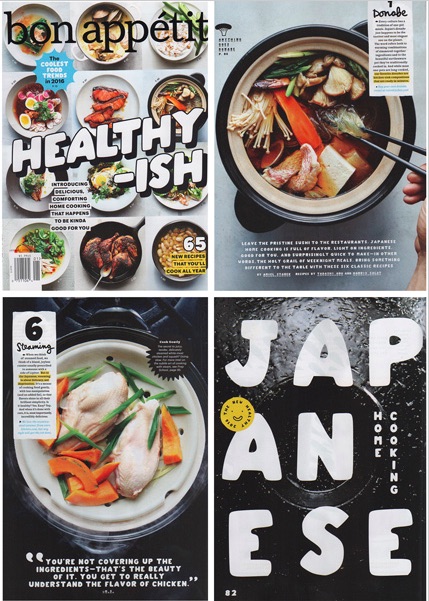 